Human Dimensions Working Group of The Wildlife Society Travel Grant The Human Dimensions Working Group (HDWG) is offering up to 2 travel grants to help human dimensions professionals and students interested in human dimensions participate in the annual conference of The Wildlife Society. This grant will cover up to $500 of the recipient’s travel and registration costs. Applications are DUE August 26, 2022 5:00PM MT and recipient(s) will be notified of their award by September 9th. The successful candidate(s) will be chosen by the HDWG Awards Committee using the following evaluation criteria: Eligibility All applicants must meet the following criteria: Current member of The Wildlife SocietyCurrent member of the HDWGDocuments All applicants must submit electronic copies of the following: A completed application form (2 pages; see below). A cover letter (maximum 350 words) explaining your interests, experience, and involvement in human dimensions/social sciences of natural resources management. Your cover letter should also describe your current and planned involvement with TWS and the HDWG.  Presenting at the conference is not required to apply. If you are presenting, please include the abstract of your poster or oral presentation. Please consolidate all requested documents into a single PDF or Word document.Note Applicants will be notified of the award results by September 9th, 2022. The award recipient(s) may choose to have their registration prepaid by the HDWG or may submit their registration receipt to the HDWG for reimbursement. If you have already registered during Early Registration, you will be reimbursed. The award recipient(s) is expected to attend the HWDG annual meeting during the conference (Date and Time TBD) and/or the HDWG’s sponsored symposium: “Conceptualizing and Measuring Relevancy: Using Social Science to Broaden Support for Wildlife Conservation” (November 9th, 1:30-5 pm PT). In addition, recipient(s) are required to write a short article for the HDWG’s newsletter about their conference experience or another relevant subject. Please submit all application materials (or questions) to: Haley Netherton-Morrisonhaleynetherton@u.boisestate.eduPlease include “HDWG Travel Award” in the email subject line.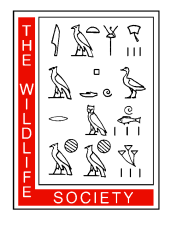 HDWG Travel Award Application Form Applicant Information Name Provide first and last nameMailing Address Provide both first and second lines of your mailing address
City Prov/State Postal/ZIP code City, Prov/State, Postal/Zip codeEmail Email						 Are you a current student or recent graduate (graduated within the last 12 months)? (check one)☐ No 		☐ Yes – Current or recent graduate		Did you serve on a committee for the HDWG in 2022? (check one)☐ No ☐ Yes:  Please specify which committeeHave you attended any Member Meetings for the HDWG in the past year? (check one)☐ No ☐ Yes:  Please specify how many meetings you attendedDo you have unmet funding needs for attending the TWS Conference? (check one)☐ No ☐ Yes:  Please describeConference PresentationAre you presenting a poster or oral presentation? (check one)☐ No		☐ Yes – Poster			☐ Yes – Oral Presentation Presentation/Poster TitleIndicate the title of your presentation or N/A if not presenting By completing this application, you acknowledge that you meet all of the requirements, will attend the HDWG meeting and/or the HDWG-sponsored symposium (unless conflicting with a presentation you are giving), and will submit an article about the conference in the newsletter. Please note that in addition to this application form, you will also need to submit a cover letter (see above for more details). All materials should be submitted in a single pdf or Word document.